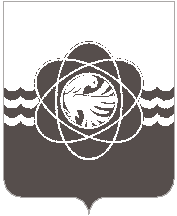 П О С Т А Н О В Л Е Н И Еот  _______________  №  _______	В соответствии с Федеральным законом от 06.10.2003 № 131-ФЗ «Об общих принципах организации местного самоуправления в Российской Федерации», Федеральным законом от 11.07.2007 № 209-ФЗ «О развитии малого и среднего предпринимательства в Российской Федерации», в целях поддержки субъектов малого и среднего предпринимательства в рамках муниципальной программы «Создание благоприятного предпринимательского климата на территории муниципального  образования «город   Десногорск»  Смоленской области», утвержденной постановлением Администрации муниципального образования «город Десногорск» Смоленской области от 05.12.2013 № 1109 Администрация муниципального образования «город Десногорск» Смоленской области постановляет: 1. Утвердить Положение о проведении ежегодного конкурса «Лучший предприниматель года муниципального образования «город Десногорск» Смоленской области» среди  субъектов малого и среднего предпринимательства и физических лиц, не являющихся индивидуальными предпринимателями, применяющих специальный налоговый режим «Налог на профессиональный доход» (приложение № 1).2. Утвердить состав конкурсной комиссии по определению победителей ежегодного конкурса «Лучший предприниматель года муниципального образования «город   Десногорск»    Смоленской области» среди  субъектов малого и среднего предпринимательства и физических лиц, не являющихся индивидуальными предпринимателями, применяющих специальный налоговый режим «Налог на профессиональный доход»  (приложение № 2).                                                                                       3. Признать  утратившими силу постановления Администрации муниципального образования «город Десногорск» Смоленской области:-  от  19.12.2019 № 1454 «О проведении ежегодного конкурса среди субъектов малого и среднего предпринимательства «Лучший предприниматель года  муниципального образования «город Десногорск» Смоленской области»»;- от 17.03.2020 № 248 «О внесении изменений в постановление Администрации муниципального образования «город Десногорск» Смоленской области от  19.12.2019 № 1454 «О проведении ежегодного конкурса среди субъектов малого и среднего предпринимательства «Лучший предприниматель года муниципального образования «город Десногорск» Смоленской области»»;- от 23.03.2021 № 226 «О внесении изменений в постановление Администрации муниципального образования «город Десногорск» Смоленской области от  19.12.2019 № 1454 «О проведении ежегодного конкурса среди субъектов малого и среднего предпринимательства «Лучший предприниматель года муниципального образования «город Десногорск» Смоленской области»»;- от 13.08.2021 № 728 «О внесении изменений в постановление Администрации муниципального образования «город Десногорск» Смоленской области от  19.12.2019 № 1454 «О проведении ежегодного конкурса среди субъектов малого и среднего предпринимательства «Лучший предприниматель года муниципального образования «город Десногорск» Смоленской области»»;- от 14.04.2022 № 234 «О внесении изменений в постановление Администрации муниципального образования «город Десногорск» Смоленской области от  19.12.2019 № 1454 «О проведении ежегодного конкурса среди субъектов малого и среднего предпринимательства «Лучший предприниматель года муниципального образования «город Десногорск» Смоленской области»».4. Отделу   информационных   технологий   и   связи  с   общественностью (Е.М. Хасько) разместить настоящее постановление на сайте Администрации муниципального образования «город Десногорск» Смоленской области в сети Интернет.5. Контроль  исполнения  настоящего   постановления  возложить на заместителя Главы муниципального образования по экономическим вопросам А.В. Шевцову.Глава муниципального образования «город Десногорск» Смоленской области                                              А.А. Новиков             Приложение № 1УТВЕРЖДЕНО постановлением Администрациимуниципального образования«город Десногорск» Смоленской областиот ____________ №  ______ПОЛОЖЕНИЕо проведении ежегодного конкурса«Лучший предприниматель года муниципального образования«город   Десногорск» Смоленской области» среди субъектов малого и среднего предпринимательства и физических лиц, не являющихся индивидуальными предпринимателями, применяющих специальный налоговый режим «Налог на профессиональный доход»1. Общие положения 1.1. Положение о проведении ежегодного конкурса «Лучший предприниматель года муниципального образования «город Десногорск» Смоленской области» среди субъектов малого и среднего предпринимательства и физических лиц, не являющихся индивидуальными предпринимателями, применяющих специальный налоговый режим «Налог на профессиональный доход»  (далее – Положение) определяет общий порядок организации и проведения ежегодного конкурса среди субъектов малого и среднего предпринимательства и физических лиц, не являющихся индивидуальными предпринимателями, применяющих специальный налоговый режим «Налог на профессиональный доход» (далее – самозанятый гражданин).1.2. Основным принципом организации и проведения конкурса является создание равных конкурсных условий для всех участников, гласность и объективность оценки.1.3. В настоящем Положении используются следующие определения:- конкурс  – процедура определения лучшего субъекта малого и среднего предпринимательства  (далее - субъекты предпринимательства) или успешного самозанятого гражданина в номинациях;- заявитель - субъект предпринимательства или самозанятый гражданин, претендующий на участие в конкурсе, осуществляющий деятельность на территории муниципального образования «город Десногорск» Смоленской области;- конкурсант - субъект предпринимательства или самозанятый гражданин, отвечающий требованиям настоящего Положения, документы которого представлены организатором конкурса к рассмотрению на заседании конкурсной комиссии;- конкурсная  комиссия - орган, утвержденный постановлением Администрации   муниципального образования «город Десногорск» Смоленской области, уполномоченный подводить итоги и определять победителей конкурса.1.4. Организатором конкурса является Администрация муниципального образования «город Десногорск» Смоленской области в лице отдела экономики и инвестиций Администрации муниципального образования «город Десногорск» Смоленской области.1.5. Конкурс проводится на основе оценки социально-экономических показателей деятельности заявителей за отчетный год по сравнению с предшествующим годом (для самозанятых граждан - за отчетный год) и в соответствии с требованиями, установленными разделом 5 настоящего Положения.1.6. Финансирование конкурса осуществляется за счет средств бюджета муниципального образования «город Десногорск» Смоленской области в рамках муниципальной  программы «Создание благоприятного предпринимательского климата на территории муниципального образования «город Десногорск» Смоленской области».2. Цели и задачи конкурса2.1. Цели конкурса:- систематизация и популяризация опыта лучших субъектов предпринимательства, успешных самозанятых граждан;- содействие развитию предпринимательского сектора в городе Десногорске, его общественной значимости;- стимулирование деловой активности и поддержки предпринимательства и самозанятости населения;- привлечение населения к предпринимательской деятельности и самозанятости;- обеспечение конкурентоспособности субъектов предпринимательства и самозанятых граждан.2.2. Задачи конкурса:- содействие развитию предпринимательской инициативы и самозанятости на территории муниципального образования «город Десногорск» Смоленской области;- формирование позитивного общественного мнения и оценки предпринимательства и самозанятости как одного из факторов социально-экономической стабильности;- выявление эффективно работающих индивидуальных предпринимателей, малых и средних предприятий, самозанятых граждан.3. Номинации конкурса3.1. Конкурс проводится среди субъектов предпринимательства и самозанятых граждан по следующим номинациям:- «Лучший молодой предприниматель» - лучший проект среди начинающих индивидуальных предпринимателей;-  «Деловая  женщина  - предприниматель  года» - лучший проект, возглавляемый женщиной;- «Лучший семейный бизнес» - лучший проект по развитию семейного предпринимательства;-    «Ветеран бизнеса» - лучший проект, прошедший проверку временем;- «Лучший в своём деле» - лучший проект для самозанятых граждан;- «Устремлённый в будущее» - лучший проект, возглавляемый мужчиной.3.2. В каждой из номинаций определяется по одному победителю и по два лауреата.3.3. Конкурсант может участвовать только в одной из номинаций конкурса.3.4. Конкурс в номинации считается несостоявшимся при выявлении несоответствия всех участников требованиям, установленными пунктами 5.1 и 5.2 настоящего Положения.4. Сроки проведения конкурса и порядок подачизаявок на конкурс4.1. Конкурс проводится ежегодно.4.2. Прием заявок и документов на участие в конкурсе начинается с момента опубликования объявления о проведении конкурса, которое размещается в средствах массовой информации и на официальном сайте Администрации (desnogorsk.admin-smolensk.ru) в сети Интернет. 4.3. Для участия в конкурсе заявитель обязан представить организатору конкурса:- заявку на участие в ежегодном конкурсе среди субъектов малого и среднего предпринимательства «Лучший предприниматель года муниципального образования «город Десногорск» Смоленской области» (по форме согласно приложению № 1 к настоящему Положению);- согласие на обработку персональных данных (для индивидуальных предпринимателей и самозанятых граждан) и размещение сведений в информационно-телекоммуникационной сети Интернет (приложение № 2 к настоящему Положению);- заполненную анкету участника ежегодного конкурса среди субъектов малого и среднего предпринимательства «Лучший предприниматель года муниципального образования «город Десногорск» Смоленской области» (по форме согласно приложению № 3 к настоящему Положению);- справку о постановке на учет (снятии с учета) физического лица в качестве налогоплательщика налога на профессиональный доход (форма КНД 1122035) и справку о состоянии расчетов (доходов) по налогу на профессиональный доход (форма КНД 1122036) - для самозанятых граждан;- справку об исполнении налогоплательщиком (плательщиком сборов, плательщиком страховых взносов, налоговым агентом) обязанности по уплате налогов, сборов, пеней, штрафов, страховых взносов, процентов, выданную инспекцией Федеральной налоговой службы по месту постановки на налоговый учет субъекта предпринимательства (на последнюю отчетную дату) (форма по КНД 1120101);- справку, подтверждающую отсутствие задолженности по выплате заработной платы персоналу, подписанную руководителем и главным бухгалтером (при наличии) на дату представления документа;- основные социально-экономические показатели заявителя - субъекта предпринимательства (приложение № 4 к настоящему Положению) или заявителя - самозанятого гражданина (приложение № 5 к настоящему Положению); с приложением подтверждающих документов;- прочую информацию, учитываемую в критериях оценки заявки по соответствующей номинации Конкурса.Участник несет ответственность за достоверность представляемых документов в соответствии с законодательством Российской Федерации.4.4. Документы представляются заявителем самостоятельно нарочным способом организатору конкурса по адресу, указанному в объявлении о проведении конкурса.4.5. Все расходы, связанные с подготовкой и предоставлением документов, несут субъекты предпринимательства и самозанятые граждане.4.6. Документы, представленные на конкурс, субъектам предпринимательства и самозанятым гражданам не возвращаются. 5. Требования к заявителям5.1. Заявители - субъекты предпринимательства должны соответствовать следующим требованиям:- не находиться в стадии реорганизации, ликвидации или банкротства, либо быть ограниченными в правовом отношении в соответствии с действующим законодательством;- отсутствие информации о заявителе в реестре недобросовестных поставщиков (подрядчиков, исполнителей), предусмотренном Федеральным законом от 05.04.2013 № 44-ФЗ «О контрактной системе в сфере закупок, товаров, услуг для обеспечения государственных и муниципальных нужд», на официальном сайте единой информационной системы в сфере закупок в сети Интернет (www.zakupki.gov.ru);- не иметь задолженности по уплате налогов, сборов, страховых взносов, пеней, штрафов на последнюю отчетную дату;- средняя заработная плата работников предприятия конкурсанта не должна быть ниже прожиточного минимума для трудоспособного населения, установленного на территории Смоленской области на дату объявления конкурса; - не иметь задолженности по платежам по аренде муниципального имущества и муниципальных земельных участков и земельных участков, государственная собственность на которые не разграничена;- осуществлять предпринимательскую деятельность на территории муниципального образования «город Десногорск» Смоленской области;- в номинации «Лучший молодой предприниматель» поощряются субъекты малого и среднего предпринимательства в возрасте до 35 лет за успешную стратегию и положительную динамику развития бизнеса; - в номинации «Деловая женщина – предприниматель года» могут участвовать женщины (индивидуальный предприниматель или руководитель юридического лица), осуществляющие деятельность не менее двух лет, в т.ч. отчетный год;- в номинации «Лучший семейный бизнес» могут участвовать субъекты малого и среднего предпринимательства,  члены семьи которых, трудоустроены в штат организации или ИП, участника конкурса или вовлечены в семейный бизнес, заявленный на конкурс;- в номинации «Ветеран бизнеса» могут участвовать субъекты малого и среднего предпринимательства, осуществляющие деятельность не менее 5 лет, в т.ч. отчетный год и демонстрирующие стабильность и эффективность стратегии развития;- в номинации - «Устремлённый в будущее» - могут участвовать мужчины (индивидуальный предприниматель или руководитель юридического лица), осуществляющие деятельность не менее двух лет, в т.ч. отчетный год.5.2. Заявители - самозанятые граждане должны соответствовать следующим требованиям:- осуществлять деятельность в течение отчетного периода как самозанятый гражданин;- не находиться в стадии банкротства, не быть ограниченным в правовом отношении в соответствии с действующим законодательством;- не состоять в реестре недобросовестных поставщиков (подрядчиков, исполнителей), предусмотренном Федеральным законом от 05.04.2013 № 44-ФЗ «О контрактной системе в сфере закупок, товаров, услуг для обеспечения государственных и муниципальных нужд», на официальном сайте единой информационной системы в сфере закупок в информационнотелекоммуникационной сети Интернет (www.zakupki.gov.ru);- не иметь неисполненной обязанности по уплате налогов, сборов, страховых взносов, пеней, штрафов, процентов, подлежащих уплате в соответствии с законодательством Российской Федерации о налогах и сборах;- не иметь задолженности в отношении платежей по аренде муниципального имущества и муниципальных земельных участков, а также земельных участков, государственная собственность на которые не разграничена;- не иметь признанных обоснованными жалоб (письменных претензий), поступивших в Управление Федеральной службы по надзору в сфере защиты прав потребителей и благополучия человека по Смоленской области от потребителей услуг на самозанятого гражданина;- в номинации «Лучший в своём деле» могут участвовать самозанятые граждане, зарегистрированные в установленном законом порядке.5.3. Заявители, претендующие на участие в номинации «Лучший молодой предприниматель», в дополнение к документам, указанным в пункте 4.3 настоящего Положения, представляют копию паспорта.5.4. Выдвижение на конкурс происходит на добровольной основе посредством самовыдвижения.6. Функции организатора конкурса6.1. Организатор конкурса:- публикует в средствах массовой информации и на официальном сайте Администрации муниципального образования «город Десногорск» Смоленской области (desnogorsk.admin-smolensk.ru) в сети Интернет объявление о проведении конкурса;- принимает и регистрирует документы заявителей на участие в конкурсе в сроки, установленные объявлением о проведении конкурса;- проверяет наличие документов, указанных в пункте 4.3 настоящего Положения, представленных заявителями;- проверяет заявителей на соответствие требованиям, указанным в пунктах 5.1 и 5.2 настоящего Положения;- организует заседание конкурсной комиссии;- передает зарегистрированные документы конкурсной комиссии для определения победителей конкурса;- организует церемонию награждения победителей конкурса.6.2. Организатор конкурса не допускает заявителей к участию в конкурсе, если заявители:- представили конкурсную документацию не в полном объеме;- представили в конкурсной документации недостоверные сведения;- не соответствуют требованиям к конкурсантам, установленным в пунктах 5.1 и 5.2 настоящего Положения.6.3. Организатор конкурса, в случае выявления факта представления конкурсантом недостоверной информации, исключает его из числа участников. 6.4. Организатор конкурса направляет заявителям письменные уведомления в случае, если заявители не допущены к участию в конкурсе, при наличии оснований, указанных в пункте 6.2 настоящего Положения, в течение 10 рабочих дней с момента окончания принятия заявок и документов с указанием причин отказа в участии в конкурсе.7. Порядок работы и полномочия конкурсной комиссии7.1. Конкурсную комиссию по определению победителей ежегодного конкурса «Лучший предприниматель года муниципального образования «город Десногорск» Смоленской области» среди субъектов малого и среднего предпринимательства и физических лиц, не являющихся индивидуальными предпринимателями, применяющих специальный налоговый режим «Налог на профессиональный доход» (далее - комиссия) возглавляет председатель, который руководит ее деятельностью, принимает решения по процедурным вопросам, осуществляет общий контроль реализации принятых решений.В отсутствие председателя комиссии заседание ведет заместитель председателя комиссии.Секретарь комиссии осуществляет организацию заседаний комиссии, а именно: по согласованию с председателем комиссии определяет место, дату и время проведения заседаний, извещает членов комиссии о предстоящем заседании, доводит до членов комиссии материалы, необходимые для проведения заседания, ведет протокол заседания комиссии.7.2. Члены комиссии участвуют в заседаниях лично.7.3. Полномочия комиссии:- принятие к рассмотрению информации о конкурсантах, подготовленной организатором конкурса на заседание комиссии;- оценка конкурсантов ежегодного конкурса среди субъектов малого и среднего предпринимательства «Лучший предприниматель года муниципального образования «город Десногорск» Смоленской области» по балльной системе (приложение № 6,7 к настоящему Положению); - подписание членами комиссии оценочного листа социально-экономических показателей деятельности конкурсантов (приложение № 8,9 к настоящему Положению), который заполняется секретарем комиссии в ходе заседания и прилагается к протоколу комиссии;- определение победителей в номинациях.7.4. Комиссия правомочна принимать решения, если на ее заседании присутствует не менее половины членов комиссии. Решение комиссии принимается в отсутствие участников конкурса.7.5. Решение комиссии о победителях конкурса оформляется в течение 15 рабочих дней протоколом, который подписывается всеми членами комиссии.8. Подведение итогов конкурса, оценка конкурсантов в баллах8.1. Определение победителей проводится путем начисления баллов по основным показателям социально-экономической деятельности. Организатор имеет право запрашивать у конкурсанта дополнительную уточняющую информацию для достоверности и объективности оценки. Итоговое количество баллов конкурсанта определяется суммированием баллов. 8.2. При равной сумме итоговых баллов у конкурсантов, победителем признается конкурсант, у которого выше основные социально-экономические показатели деятельности в следующем порядке по значимости:- размер средней заработной платы работников в текущем году;- количество созданных новых рабочих мест, в том числе для инвалидов, в текущем году.8.3. Если на участие в конкурсе была подана одна заявка в номинации от одного конкурсанта, то победитель не определяется. Участник конкурса награждается в соответствии с пунктом 9.3 настоящего Положения.9. Награждение победителей9.1. Победителям конкурса в соответствующей номинации присваивается звание «Лучший предприниматель года муниципального образования «город Десногорск» Смоленской области», а в номинации для самозанятых граждан «Успешный самозанятый гражданин муниципального образования «город Десногорск» Смоленской области».9.2. Победители и лауреаты в каждой номинации награждаются дипломами на основании протокола комиссии и/или памятными подарками. 9.3.Участники конкурса, не попавшие в категорию победителя или лауреата, награждаются памятными подарками.9.4. Победители с момента награждения имеют право использовать для продвижения собственной продукции (работ, услуг) информацию об участии в конкурсе.9.5. Информация о результатах конкурса освещается в средствах массовой информации и публикуется на официальном сайте Администрации муниципального образования «город Десногорск» Смоленской области (desnogorsk.admin-smolensk.ru) в сети Интернет.Разработал   ________________      И.А. ПугачеваСогласовал  ________________      Н.Н. Захаркина Приложение № 2УТВЕРЖДЕН постановлением Администрациимуниципального образования«город Десногорск» Смоленской областиот  _____________  №  ______СОСТАВконкурсной комиссии по определениюпобедителей ежегодного конкурса «Лучший предприниматель года муниципального           образования «город   Десногорск»  Смоленской области» среди  субъектов малого и среднего предпринимательства и физических лиц, не являющихся индивидуальными предпринимателями, применяющих специальный налоговый режим «Налог на профессиональный доход»Приложение № 1к   Положению ФормаЗАЯВКАна участие в ежегодном конкурсе «Лучший предприниматель года муниципального           образования «город   Десногорск» Смоленской области» среди  субъектов малого и среднего предпринимательства и физических лиц, не являющихся индивидуальными предпринимателями, применяющих специальный налоговый режим «Налог на профессиональный доход»    «_________________________________________________________________»(полное наименование субъекта предпринимательства)заявляет о своем намерении принять участие в ежегодном конкурсе «Лучший предприниматель года муниципального  образования «город Десногорск» Смоленской области» среди  субъектов малого и среднего предпринимательства и физических лиц, не являющихся индивидуальными предпринимателями, применяющих специальный налоговый режим «Налог на профессиональный доход»в номинации «Лучший в своём деле», с порядком проведения конкурса ознакомлен и согласен.	Данные о субъекте прилагаются на ______ листах.	Полноту  и  достоверность  сведений, указанных в конкурсных материалах, подтверждаю.	Уведомлен  о  том,  что участники конкурса, представившие недостоверные данные,  не  допускаются  к  участию  в  конкурсе или снимаются с участия в конкурсе в процессе его проведения. 	Руководитель (или ИП)           ______________________                                                      _____________________                      (Ф.И.О.)                                                                                  (подпись)         М.П.                                                                                               «___» __________ 20__ г.Приложение № 2к   ПоложениюФормаСОГЛАСИЕ на обработку персональных данных и размещение сведенийв информационно- телекоммуникационной сети Интернет (для индивидуальных предпринимателей и самозанятых граждан) г. Десногорск «___» __________ 202__ г. Я, __________________________________________________________________________, зарегистрированный(ая) по адресу: _________________________________________________ _______________________________________________________________________________ ______________________________________________________________________________, (индекс и адрес места регистрации согласно паспорту) паспорт серия ___ № __________________, выдан ___________________________________ ______________________________________________________________________________ (орган, выдавший паспорт, дата выдачи) даю свое согласие на обработку (сбор, систематизацию, накопление, хранение, уточнение, использование и передачу) моих персональных данных в соответствии с Федеральным законом от 27.07.2006 № 152-ФЗ «О персональных данных».______________________ (дата) ______________________ (подпись, печать при наличии) __________________________ (Ф.И.О).Приложение № 3к   ПоложениюФормаАНКЕТАучастника ежегодного конкурса «Лучший предприниматель года муниципального           образования «город   Десногорск» Смоленской области» среди субъектов малого и среднего предпринимательства и физических лиц,  не являющихся индивидуальными предпринимателями, применяющих специальный налоговый режим «Налог на профессиональный доход»Наименование участника ____________________________________________________Организационно-правовая форма _____________________________________________Дата регистрации организации _______________________________________________Сфера деятельности ________________________________________________________Адрес: ____________________________________________________________________Телефон/факс: _____________________________________________________________Адрес электронной почты: ___________________________________________________Адрес сайта в Интернете: ___________________________________________________	Руководитель (или ИП)           ______________________                                              _____________________                         (Ф.И.О.)                                                                       (подпись)           М.П.                                                                                   «___» __________ 20__ г.Приложение № 4к   ПоложениюФормаОсновные социально-экономические показатели заявителя - субъекта предпринимательства___________________________________________________________________________полное наименование заявителя   	Руководитель (или ИП)           ______________________                                                       _____________________                        (Ф.И.О.)                                                                                (подпись)         М.П. (при наличии)                                                                     «___» __________ 20__ г.Приложение № 5к   ПоложениюФормаОсновные социально-экономические показатели заявителя – самозанятого гражданина___________________________________________________________________________Ф.И.О. самозанятого гражданина	Самозанятый гражданин           ______________________                                                       _____________________                        (Ф.И.О.)                                                                                (подпись)         М.П. (при наличии)                                                                     «___» __________ 20__ г.Приложение № 6к   ПоложениюФормаБалльная оценка конкурсантов ежегодного конкурса «Лучший предприниматель года муниципального образования «город Десногорск»    Смоленской области» среди субъектов малого и среднего предпринимательства и физических лиц, не являющихся индивидуальными предпринимателями, применяющих специальный налоговый режим «Налог на профессиональный доход» среди субъектов предпринимательстваПриложение № 7к   ПоложениюФормаБалльная оценка конкурсантов ежегодного конкурса «Лучший предприниматель года муниципального образования «город  Десногорск»    Смоленской области» среди субъектов малого и среднего предпринимательства и физических лиц, не являющихся индивидуальными предпринимателями, применяющих специальный налоговый режим «Налог на профессиональный доход» среди самозанятых гражданПриложение №8к   ПоложениюФормаОценочный листсоциально-экономических показателейдеятельности конкурсантов – субъектов предпринимательстваПредседатель конкурсной комиссии                             ____________________________Заместитель председателя конкурсной комиссии        ____________________________Члены конкурсной комиссии: ____________________________                                                     ____________________________                                                     ____________________________Приложение №9к   ПоложениюФормаОценочный листсоциально-экономических показателейдеятельности конкурсантов – самозанятых гражданПредседатель конкурсной комиссии                             ____________________________Заместитель председателя конкурсной комиссии        ____________________________Члены конкурсной комиссии: ____________________________                                                     ____________________________                                                     ____________________________О проведении ежегодного конкурса «Лучший предприниматель года муниципального образования «город   Десногорск»    Смоленской области» среди  субъектов малого и среднего предпринимательства и физических лиц, не являющихся индивидуальными предпринимателями, применяющих специальный налоговый режим «Налог на профессиональный доход»    Шевцова Алина Владимировна- заместитель Главы муниципального образования по экономическим вопросам, председатель конкурсной комиссии; Захаркина Наталья Николаевна- начальник отдела экономики и инвестиций Администрации муниципального образования «город Десногорск» Смоленской области, заместитель председателя конкурсной комиссии;Пугачева Ирина Александровна- главный специалист, экономист отдела экономики и инвестиций Администрации муниципального образования «город Десногорск» Смоленской области, секретарь конкурсной комиссии.Члены конкурсной комиссииЧлены конкурсной комиссииСоловьёв Александр Витальевич - председатель Комитета по городскому хозяйству и промышленному комплексу Администрации муниципального образования «город Десногорск» Смоленской областиЗайцева Татьяна Николаевна - председатель Комитета имущественных и земельных отношений Администрации муниципального образования «город Десногорск» Смоленской областиЗаверич Антон Владимирович- начальник юридического отдела Администрации муниципального образования «город Десногорск» Смоленской областиN п/пПоказателиЗначение Значение Подтверждающие документы123341.Среднесписочная численность работников в отчетном и предыдущем году (на дату представления документов), чел.предыдущий годотчетный годсправка, подписанная руководителем предприятия (или ИП)1.Среднесписочная численность работников в отчетном и предыдущем году (на дату представления документов), чел.справка, подписанная руководителем предприятия (или ИП)2.Размер средней заработной платы работников в отчетном году (на последнюю отчетную дату), тыс. руб.отчетный годотчетный годсправка, подписанная руководителем предприятия (или ИП)3.Размер уплаченных страховых взносов в отчетном и предыдущем году (на последнюю отчетную дату), тыс. руб.предыдущий годотчетный годрасчет по страховым взносам3.Размер уплаченных страховых взносов в отчетном и предыдущем году (на последнюю отчетную дату), тыс. руб.расчет по страховым взносам4.Размер налоговых отчислений в бюджеты всех уровней в отчетном и предыдущем (на последнюю отчетную дату), тыс. руб.предыдущий годотчетный годсправка, подписанная руководителем предприятия (или ИП)4.Размер налоговых отчислений в бюджеты всех уровней в отчетном и предыдущем (на последнюю отчетную дату), тыс. руб.справка, подписанная руководителем предприятия (или ИП)5.Количество созданных новых рабочих мест в отчетном году (в том числе для инвалидов), чел.отчетный годотчетный годкопия приказа о приеме на работу инвалида с приложением заверенной копии документа об инвалидности6.Участие в семинарах, тренингах, заседаниях, проводимых Администрацией муниципального образования «город Десногорск» Смоленской области и иных подобных мероприятиях отчетный годотчетный годколичество мероприятий, в которых принято участие в отчетном году7.Расходы на благоустройство территории, прилегающей к месту ведения бизнеса заявителя (тыс. руб.) отчетный годотчетный годприлагаются копии документов об оплате выполненных работ по благоустройству прилегающей территории8.Вовлеченность членов семьи в бизнес (для номинации «Лучший семейный бизнес»)отчетный годотчетный годприлагаются копии подтверждающих документовN п/пПоказателиЗначение Подтверждающие документы12341.Общая сумма дохода за календарный год (руб.)подтверждается отчетной документацией в ИФНС (форма по КНД 1122036)2.Общая сумма налога, исчисленная за календарный год (руб.)подтверждается отчетной документацией в ИФНС (форма по КНД 1122036)3.Участие в семинарах, тренингах, заседаниях, проводимых Администрацией муниципального образования «город Десногорск» Смоленской области и иных подобных мероприятиях количество мероприятий, в которых принято участие в отчетном году№ п/пНаименование показателя, единица измеренияОценка показателя в баллах1231.Рост среднесписочной численности работников в отчетном году, в сравнении с предыдущими годами, чел.- увеличение численности работников от 1 до 2 человек - 1 балл;- увеличение численности работников от 3 до 4 человек - 2 балла;- увеличение численности работников от 5 и более человек - 3 балла2.Размер средней заработной платы работников в отчетном году, тыс. руб.- от прожиточного минимума для трудоспособного населения, установленного на территории Смоленской области, до 20 тыс. руб. - 2 балла;- от 20,0 тыс. руб. до 30,0 тыс. руб. - 5 баллов;- от 30,0 тыс. руб. - 7 баллов3.Рост уплаченных страховых взносов, уплаченных в отчетном году (в процентном отношении отчетного года к предыдущим годам), в процентах- от 1 % до 5 % - 3 балла;- от 5 % до 10 % - 5 баллов;- от 10 % до 15 % - 7 баллов;- свыше 15 % - 10 баллов4.Рост налоговых отчислений в бюджеты всех уровней в отчетном году (в процентном отношении отчетного года к предыдущим годам), в процентах- от 1 % до 5 % - 3 балла;- от 5 % до 10 % - 5 баллов;- от 10 % до 15 % - 7 баллов;- свыше 15 % - 10 баллов5.Количество созданных новых рабочих мест в отчетном году, в том числе для инвалидов, чел.- от 1 до 2 рабочих мест - 1 балл;- от 3 до 4 рабочих мест - 3 балла;- от 5 и более рабочих мест - 5 баллов.За каждое созданное рабочее место для инвалида количество баллов увеличивается на 2 единицы7.Участие в семинарах, тренингах, заседаниях, проводимых Администрацией муниципального образования «город Десногорск» Смоленской области и иных подобных мероприятиях- отсутствие фактов участия - 0 баллов;- принято участие 1 день - 3 балла;- принято участие от 2 до 5 дней - 5 баллов;- принято участие более 5 дней - 7 баллов8.Расходы на благоустройство территории, прилегающей к месту ведения бизнеса заявителя (тыс. руб.)- отсутствие расходов - 0 баллов;- до 10,00 тыс. руб. - 3 балла;- от 10,01 тыс. руб. до 25,00 тыс. руб. - 5 баллов;- от 25,01 тыс. руб. до 35,00 тыс. руб. - 7 баллов;- свыше 45,00 тыс. руб. - 10 баллов 9.Вовлеченность членов семьи в бизнес (для номинации «Лучший семейный бизнес») в отчетном году- члены семьи конкурсанта являются самозанятыми гражданами – 1 балл;- члены семьи конкурсанта являются ИП, вовлеченными в семейный бизнес, заявленный на конкурс – 3 балла;- члены семьи конкурсанта трудоустроены в штат организации или ИП – 5 баллов№ п/пНаименование показателя, единица измеренияОценка показателя в баллах1231.Общая сумма дохода за календарный год (руб.)- менее 1000 руб. - 1 балл;- от 1001 руб. до 50 000 руб. - 3 балла;- от 50 001 руб. до 100 000 руб. - 5 баллов;- от 100 001 тыс. руб. до 500 000 руб. - 7 баллов;- от 500 001 руб. и выше - 10 баллов2.Общая сумма налога, исчисленная за календарный год (руб.)- менее 1000 руб. - 1 балл;- от 1001 руб. до 30 000 руб. - 3 балла;- от 30 001 руб. до 50 000 руб. - 5 баллов;- от 51001 руб. и выше - 7 баллов3.Участие в семинарах, тренингах, заседаниях, проводимых Администрацией муниципального образования «город Десногорск» Смоленской области и иных подобных мероприятиях - отсутствие фактов участия - 0 баллов;- принято участие 1 день - 3 балла;- принято участие от 2 до 5 дней - 5 баллов;- принято участие более 5 дней - 7 балловНаименование конкурсантаОсновные социально-экономические показатели деятельности конкурсантовОсновные социально-экономические показатели деятельности конкурсантовОсновные социально-экономические показатели деятельности конкурсантовОсновные социально-экономические показатели деятельности конкурсантовОсновные социально-экономические показатели деятельности конкурсантовОсновные социально-экономические показатели деятельности конкурсантовОсновные социально-экономические показатели деятельности конкурсантовОсновные социально-экономические показатели деятельности конкурсантовНаименование конкурсантаРост среднесписочной численности работниковРазмер средней заработной платы работниковРост уплаченных страховых взносовРост налоговых отчислений в бюджеты всех уровнейКоличество созданных новых рабочих мест в отчетном году, в том числе для инвалидовУчастие в семинарах, тренингах, заседаниях, проводимых Администрацией муниципального образования «город Десногорск» Смоленской области и иных подобных мероприятияхВовлеченность членов семьи в бизнес (для номинации «Лучший семейный бизнес»)Расходы на благоустройство территории, прилегающей к месту ведения бизнеса заявителя ИтогоНаименование конкурсанта123456789Номинации конкурсаНоминации конкурсаНоминации конкурсаНоминации конкурсаНоминации конкурсаНоминации конкурсаНоминации конкурсаНоминации конкурсаФ.И.О. самозанятого гражданинаОсновные социально-экономические показатели деятельности конкурсантовОсновные социально-экономические показатели деятельности конкурсантовОсновные социально-экономические показатели деятельности конкурсантовФ.И.О. самозанятого гражданинаОбщая сумма дохода за календарный год Общая сумма налога, исчисленная за календарный год Участие в семинарах, тренингах, заседаниях, проводимых Администрацией муниципального образования «город Десногорск» Смоленской области и иных подобных мероприятияхИтогоФ.И.О. самозанятого гражданина1234